Сумська міська радаВиконавчий комітетРІШЕННЯвід  24.06.2022  №  250Беручи до уваги спроможність перевізників виконувати договірні зобов’язання, в тому числі в умовах дії воєнного стану в Україні, зважаючи, що  продовження строку дії договору можливе за згодою сторін та з огляду на необхідність забезпечення мешканців Сумської міської територіальної громади  послугами з перевезення пасажирів на міських автобусних маршрутах загального користування в м. Суми належного рівня, відповідно до абз. 2 п. 41 постанови Кабінету Міністрів України від 3 грудня 2008 р. № 1081 «Про затвердження Порядку проведення конкурсу з перевезення пасажирів на автобусному маршруті загального користування» (зі змінами), керуючись підпунктом 12 пункту «а» частини першої статті 30 та частиною першою статті 52 Закону України «Про місцеве самоврядування в Україні», Виконавчий комітет Сумської міської ради ВИРІШИВ:1. Внести зміни до рішення виконавчого комітету Сумської міської ради від 29.04.2022 № 112 «Про продовження терміну дії договорів про організацію перевезення пасажирів на міських автобусних маршрутах загального користування в м. Суми», а саме:1.1. Вилучити з пункту 1 рішення наступні договори про організацію перевезення пасажирів на міських автобусних маршрутах загального користування в м. Суми: № 93/26-17 від 10.03.2017 та № 94/26-17 від 10.03.2017.1.2. Доповнити рішення пунктом 3 наступного змісту:«3. До проведення конкурсу з перевезення пасажирів на міських та приміських автобусних маршрутах загального користування у межах території Сумської міської територіальної громади призначити автомобільним перевізником на міському автобусному маршруті загального користування № 19 «Роменська – Ковпака» фізичну особу-підприємця Сезько О.В.».1.3. Доповнити рішення пунктом 4 наступного змісту:«4. Відділу транспорту, зв’язку та телекомунікаційних послуг Сумської міської ради (Яковенко С.В.) підготувати договір про організацію перевезення пасажирів на міському автобусному маршруті загального користування в м.Суми № 19 «Роменська – Ковпака» з фізичною особою-підприємцем Сезько О.В.».1.4. Пункт 4 рішення вважати пунктом 5.2. Рішення набирає чинності з дня його офіційного оприлюднення.Міський голова                                                                                  О.М. ЛисенкоЯковенко, 700-667Розіслати: Павлик Ю.А., Яковенку С.В. 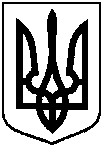 Про внесення змін до рішення виконавчого комітету Сумської міської ради від 29.04.2022 № 112 «Про продовження терміну дії договорів про організацію перевезення пасажирів на міських автобусних маршрутах загального користування в м. Суми»